* користећи опцију инсерт мод унијети онолико редова колико је потребно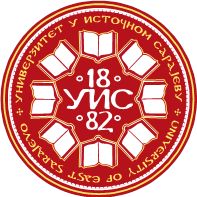 УНИВЕРЗИТЕТ У ИСТОЧНОМ САРАЈЕВУПравни факултетУНИВЕРЗИТЕТ У ИСТОЧНОМ САРАЈЕВУПравни факултетУНИВЕРЗИТЕТ У ИСТОЧНОМ САРАЈЕВУПравни факултетУНИВЕРЗИТЕТ У ИСТОЧНОМ САРАЈЕВУПравни факултетУНИВЕРЗИТЕТ У ИСТОЧНОМ САРАЈЕВУПравни факултетУНИВЕРЗИТЕТ У ИСТОЧНОМ САРАЈЕВУПравни факултетУНИВЕРЗИТЕТ У ИСТОЧНОМ САРАЈЕВУПравни факултетУНИВЕРЗИТЕТ У ИСТОЧНОМ САРАЈЕВУПравни факултетУНИВЕРЗИТЕТ У ИСТОЧНОМ САРАЈЕВУПравни факултетУНИВЕРЗИТЕТ У ИСТОЧНОМ САРАЈЕВУПравни факултетУНИВЕРЗИТЕТ У ИСТОЧНОМ САРАЈЕВУПравни факултетЛоготип факултета/ академије - центриратиЛоготип факултета/ академије - центриратиЛоготип факултета/ академије - центриратиСтудијски програм: ПравоСтудијски програм: ПравоСтудијски програм: ПравоСтудијски програм: ПравоСтудијски програм: ПравоСтудијски програм: ПравоСтудијски програм: ПравоСтудијски програм: ПравоСтудијски програм: ПравоСтудијски програм: ПравоСтудијски програм: ПравоЛоготип факултета/ академије - центриратиЛоготип факултета/ академије - центриратиЛоготип факултета/ академије - центриратиI циклус студијаI циклус студијаI циклус студијаI циклус студијаI циклус студијаI циклус студијаII година студијаII година студијаII година студијаII година студијаII година студијаЛоготип факултета/ академије - центриратиЛоготип факултета/ академије - центриратиЛоготип факултета/ академије - центриратиПун назив предметаПун назив предметаПун назив предметаНАСЉЕДНО ПРАВОНАСЉЕДНО ПРАВОНАСЉЕДНО ПРАВОНАСЉЕДНО ПРАВОНАСЉЕДНО ПРАВОНАСЉЕДНО ПРАВОНАСЉЕДНО ПРАВОНАСЉЕДНО ПРАВОНАСЉЕДНО ПРАВОНАСЉЕДНО ПРАВОНАСЉЕДНО ПРАВОНАСЉЕДНО ПРАВОНАСЉЕДНО ПРАВОНАСЉЕДНО ПРАВОКатедра	Катедра	Катедра	Катедра за грађанско право–Правни факултет у Источном СарајевуКатедра за грађанско право–Правни факултет у Источном СарајевуКатедра за грађанско право–Правни факултет у Источном СарајевуКатедра за грађанско право–Правни факултет у Источном СарајевуКатедра за грађанско право–Правни факултет у Источном СарајевуКатедра за грађанско право–Правни факултет у Источном СарајевуКатедра за грађанско право–Правни факултет у Источном СарајевуКатедра за грађанско право–Правни факултет у Источном СарајевуКатедра за грађанско право–Правни факултет у Источном СарајевуКатедра за грађанско право–Правни факултет у Источном СарајевуКатедра за грађанско право–Правни факултет у Источном СарајевуКатедра за грађанско право–Правни факултет у Источном СарајевуКатедра за грађанско право–Правни факултет у Источном СарајевуКатедра за грађанско право–Правни факултет у Источном СарајевуШифра предметаШифра предметаШифра предметаШифра предметаШифра предметаШифра предметаСтатус предметаСтатус предметаСтатус предметаСтатус предметаСтатус предметаСеместарСеместарСеместарECTSECTSECTSШифра предметаШифра предметаШифра предметаШифра предметаШифра предметаШифра предметаСтатус предметаСтатус предметаСтатус предметаСтатус предметаСтатус предметаСеместарСеместарСеместарECTSECTSECTSПФ-1-4-016ПФ-1-4-016ПФ-1-4-016ПФ-1-4-016ПФ-1-4-016ПФ-1-4-016ОбавезанОбавезанОбавезанОбавезанОбавезанIVIVIV888Наставник/ -циНаставник/ -циДоц. др Димитрије Ћеранић, доцентДоц. др Димитрије Ћеранић, доцентДоц. др Димитрије Ћеранић, доцентДоц. др Димитрије Ћеранић, доцентДоц. др Димитрије Ћеранић, доцентДоц. др Димитрије Ћеранић, доцентДоц. др Димитрије Ћеранић, доцентДоц. др Димитрије Ћеранић, доцентДоц. др Димитрије Ћеранић, доцентДоц. др Димитрије Ћеранић, доцентДоц. др Димитрије Ћеранић, доцентДоц. др Димитрије Ћеранић, доцентДоц. др Димитрије Ћеранић, доцентДоц. др Димитрије Ћеранић, доцентДоц. др Димитрије Ћеранић, доцентСарадник/ - циСарадник/ - циДоц. др Димитрије Ћеранић, доцентДоц. др Димитрије Ћеранић, доцентДоц. др Димитрије Ћеранић, доцентДоц. др Димитрије Ћеранић, доцентДоц. др Димитрије Ћеранић, доцентДоц. др Димитрије Ћеранић, доцентДоц. др Димитрије Ћеранић, доцентДоц. др Димитрије Ћеранић, доцентДоц. др Димитрије Ћеранић, доцентДоц. др Димитрије Ћеранић, доцентДоц. др Димитрије Ћеранић, доцентДоц. др Димитрије Ћеранић, доцентДоц. др Димитрије Ћеранић, доцентДоц. др Димитрије Ћеранић, доцентДоц. др Димитрије Ћеранић, доцентФонд часова/ наставно оптерећење (седмично)Фонд часова/ наставно оптерећење (седмично)Фонд часова/ наставно оптерећење (седмично)Фонд часова/ наставно оптерећење (седмично)Фонд часова/ наставно оптерећење (седмично)Фонд часова/ наставно оптерећење (седмично)Фонд часова/ наставно оптерећење (седмично)Индивидуално оптерећење студента (у сатима семестрално)Индивидуално оптерећење студента (у сатима семестрално)Индивидуално оптерећење студента (у сатима семестрално)Индивидуално оптерећење студента (у сатима семестрално)Индивидуално оптерећење студента (у сатима семестрално)Индивидуално оптерећење студента (у сатима семестрално)Индивидуално оптерећење студента (у сатима семестрално)Индивидуално оптерећење студента (у сатима семестрално)Коефицијент студентског оптерећења SoКоефицијент студентског оптерећења SoПАВАВАВАВЛВЛВПППАВАВЛВЛВЛВSoSo42222004*15*24*15*24*15*22*15*22*15*20*15*20*15*20*15*222укупно наставно оптерећење (у сатима, семестрално) X*15 + Y*15 + Z*15  = W60 + 30  =90hукупно наставно оптерећење (у сатима, семестрално) X*15 + Y*15 + Z*15  = W60 + 30  =90hукупно наставно оптерећење (у сатима, семестрално) X*15 + Y*15 + Z*15  = W60 + 30  =90hукупно наставно оптерећење (у сатима, семестрално) X*15 + Y*15 + Z*15  = W60 + 30  =90hукупно наставно оптерећење (у сатима, семестрално) X*15 + Y*15 + Z*15  = W60 + 30  =90hукупно наставно оптерећење (у сатима, семестрално) X*15 + Y*15 + Z*15  = W60 + 30  =90hукупно наставно оптерећење (у сатима, семестрално) X*15 + Y*15 + Z*15  = W60 + 30  =90hукупно наставно оптерећење (у сатима, семестрално) X*15 + Y*15 + Z*15  = W60 + 30  =90hукупно студентско оптерећење (у сатима, семестрално) 4*15*2 + 2*15*2 + 0*15*2 = T120 + 60 = 180 hукупно студентско оптерећење (у сатима, семестрално) 4*15*2 + 2*15*2 + 0*15*2 = T120 + 60 = 180 hукупно студентско оптерећење (у сатима, семестрално) 4*15*2 + 2*15*2 + 0*15*2 = T120 + 60 = 180 hукупно студентско оптерећење (у сатима, семестрално) 4*15*2 + 2*15*2 + 0*15*2 = T120 + 60 = 180 hукупно студентско оптерећење (у сатима, семестрално) 4*15*2 + 2*15*2 + 0*15*2 = T120 + 60 = 180 hукупно студентско оптерећење (у сатима, семестрално) 4*15*2 + 2*15*2 + 0*15*2 = T120 + 60 = 180 hукупно студентско оптерећење (у сатима, семестрално) 4*15*2 + 2*15*2 + 0*15*2 = T120 + 60 = 180 hукупно студентско оптерећење (у сатима, семестрално) 4*15*2 + 2*15*2 + 0*15*2 = T120 + 60 = 180 hукупно студентско оптерећење (у сатима, семестрално) 4*15*2 + 2*15*2 + 0*15*2 = T120 + 60 = 180 hУкупно оптерећењепредмета (наставно + студентско): W + T = Uopt сати семестрално90h+ 180h= 270 сати семестралноУкупно оптерећењепредмета (наставно + студентско): W + T = Uopt сати семестрално90h+ 180h= 270 сати семестралноУкупно оптерећењепредмета (наставно + студентско): W + T = Uopt сати семестрално90h+ 180h= 270 сати семестралноУкупно оптерећењепредмета (наставно + студентско): W + T = Uopt сати семестрално90h+ 180h= 270 сати семестралноУкупно оптерећењепредмета (наставно + студентско): W + T = Uopt сати семестрално90h+ 180h= 270 сати семестралноУкупно оптерећењепредмета (наставно + студентско): W + T = Uopt сати семестрално90h+ 180h= 270 сати семестралноУкупно оптерећењепредмета (наставно + студентско): W + T = Uopt сати семестрално90h+ 180h= 270 сати семестралноУкупно оптерећењепредмета (наставно + студентско): W + T = Uopt сати семестрално90h+ 180h= 270 сати семестралноУкупно оптерећењепредмета (наставно + студентско): W + T = Uopt сати семестрално90h+ 180h= 270 сати семестралноУкупно оптерећењепредмета (наставно + студентско): W + T = Uopt сати семестрално90h+ 180h= 270 сати семестралноУкупно оптерећењепредмета (наставно + студентско): W + T = Uopt сати семестрално90h+ 180h= 270 сати семестралноУкупно оптерећењепредмета (наставно + студентско): W + T = Uopt сати семестрално90h+ 180h= 270 сати семестралноУкупно оптерећењепредмета (наставно + студентско): W + T = Uopt сати семестрално90h+ 180h= 270 сати семестралноУкупно оптерећењепредмета (наставно + студентско): W + T = Uopt сати семестрално90h+ 180h= 270 сати семестралноУкупно оптерећењепредмета (наставно + студентско): W + T = Uopt сати семестрално90h+ 180h= 270 сати семестралноУкупно оптерећењепредмета (наставно + студентско): W + T = Uopt сати семестрално90h+ 180h= 270 сати семестралноУкупно оптерећењепредмета (наставно + студентско): W + T = Uopt сати семестрално90h+ 180h= 270 сати семестралноИсходи учењаИсходи учења1. Студенти ће теоријски и практично овладати насљедноправним институтима, како у позитивном, тако и упоредном насљедном праву;2.Студенти ће знати да правилно тумаче и примјењују материјалноправне и процесноправне норме којима се регулише прелазак заоставштине умрлог лица на његове насљеднике путем ступања у имовинскоправне односе у којима се умрли налазио у тренутку смрти и којима се уређују права и обавезе учесника ових односа;3.Студенти ће знати да се користе терминологијом и појмовним апаратом насљедног права;4.Студенти ће бити оспособљени за писање правних аката у вези са насљедним правом.1. Студенти ће теоријски и практично овладати насљедноправним институтима, како у позитивном, тако и упоредном насљедном праву;2.Студенти ће знати да правилно тумаче и примјењују материјалноправне и процесноправне норме којима се регулише прелазак заоставштине умрлог лица на његове насљеднике путем ступања у имовинскоправне односе у којима се умрли налазио у тренутку смрти и којима се уређују права и обавезе учесника ових односа;3.Студенти ће знати да се користе терминологијом и појмовним апаратом насљедног права;4.Студенти ће бити оспособљени за писање правних аката у вези са насљедним правом.1. Студенти ће теоријски и практично овладати насљедноправним институтима, како у позитивном, тако и упоредном насљедном праву;2.Студенти ће знати да правилно тумаче и примјењују материјалноправне и процесноправне норме којима се регулише прелазак заоставштине умрлог лица на његове насљеднике путем ступања у имовинскоправне односе у којима се умрли налазио у тренутку смрти и којима се уређују права и обавезе учесника ових односа;3.Студенти ће знати да се користе терминологијом и појмовним апаратом насљедног права;4.Студенти ће бити оспособљени за писање правних аката у вези са насљедним правом.1. Студенти ће теоријски и практично овладати насљедноправним институтима, како у позитивном, тако и упоредном насљедном праву;2.Студенти ће знати да правилно тумаче и примјењују материјалноправне и процесноправне норме којима се регулише прелазак заоставштине умрлог лица на његове насљеднике путем ступања у имовинскоправне односе у којима се умрли налазио у тренутку смрти и којима се уређују права и обавезе учесника ових односа;3.Студенти ће знати да се користе терминологијом и појмовним апаратом насљедног права;4.Студенти ће бити оспособљени за писање правних аката у вези са насљедним правом.1. Студенти ће теоријски и практично овладати насљедноправним институтима, како у позитивном, тако и упоредном насљедном праву;2.Студенти ће знати да правилно тумаче и примјењују материјалноправне и процесноправне норме којима се регулише прелазак заоставштине умрлог лица на његове насљеднике путем ступања у имовинскоправне односе у којима се умрли налазио у тренутку смрти и којима се уређују права и обавезе учесника ових односа;3.Студенти ће знати да се користе терминологијом и појмовним апаратом насљедног права;4.Студенти ће бити оспособљени за писање правних аката у вези са насљедним правом.1. Студенти ће теоријски и практично овладати насљедноправним институтима, како у позитивном, тако и упоредном насљедном праву;2.Студенти ће знати да правилно тумаче и примјењују материјалноправне и процесноправне норме којима се регулише прелазак заоставштине умрлог лица на његове насљеднике путем ступања у имовинскоправне односе у којима се умрли налазио у тренутку смрти и којима се уређују права и обавезе учесника ових односа;3.Студенти ће знати да се користе терминологијом и појмовним апаратом насљедног права;4.Студенти ће бити оспособљени за писање правних аката у вези са насљедним правом.1. Студенти ће теоријски и практично овладати насљедноправним институтима, како у позитивном, тако и упоредном насљедном праву;2.Студенти ће знати да правилно тумаче и примјењују материјалноправне и процесноправне норме којима се регулише прелазак заоставштине умрлог лица на његове насљеднике путем ступања у имовинскоправне односе у којима се умрли налазио у тренутку смрти и којима се уређују права и обавезе учесника ових односа;3.Студенти ће знати да се користе терминологијом и појмовним апаратом насљедног права;4.Студенти ће бити оспособљени за писање правних аката у вези са насљедним правом.1. Студенти ће теоријски и практично овладати насљедноправним институтима, како у позитивном, тако и упоредном насљедном праву;2.Студенти ће знати да правилно тумаче и примјењују материјалноправне и процесноправне норме којима се регулише прелазак заоставштине умрлог лица на његове насљеднике путем ступања у имовинскоправне односе у којима се умрли налазио у тренутку смрти и којима се уређују права и обавезе учесника ових односа;3.Студенти ће знати да се користе терминологијом и појмовним апаратом насљедног права;4.Студенти ће бити оспособљени за писање правних аката у вези са насљедним правом.1. Студенти ће теоријски и практично овладати насљедноправним институтима, како у позитивном, тако и упоредном насљедном праву;2.Студенти ће знати да правилно тумаче и примјењују материјалноправне и процесноправне норме којима се регулише прелазак заоставштине умрлог лица на његове насљеднике путем ступања у имовинскоправне односе у којима се умрли налазио у тренутку смрти и којима се уређују права и обавезе учесника ових односа;3.Студенти ће знати да се користе терминологијом и појмовним апаратом насљедног права;4.Студенти ће бити оспособљени за писање правних аката у вези са насљедним правом.1. Студенти ће теоријски и практично овладати насљедноправним институтима, како у позитивном, тако и упоредном насљедном праву;2.Студенти ће знати да правилно тумаче и примјењују материјалноправне и процесноправне норме којима се регулише прелазак заоставштине умрлог лица на његове насљеднике путем ступања у имовинскоправне односе у којима се умрли налазио у тренутку смрти и којима се уређују права и обавезе учесника ових односа;3.Студенти ће знати да се користе терминологијом и појмовним апаратом насљедног права;4.Студенти ће бити оспособљени за писање правних аката у вези са насљедним правом.1. Студенти ће теоријски и практично овладати насљедноправним институтима, како у позитивном, тако и упоредном насљедном праву;2.Студенти ће знати да правилно тумаче и примјењују материјалноправне и процесноправне норме којима се регулише прелазак заоставштине умрлог лица на његове насљеднике путем ступања у имовинскоправне односе у којима се умрли налазио у тренутку смрти и којима се уређују права и обавезе учесника ових односа;3.Студенти ће знати да се користе терминологијом и појмовним апаратом насљедног права;4.Студенти ће бити оспособљени за писање правних аката у вези са насљедним правом.1. Студенти ће теоријски и практично овладати насљедноправним институтима, како у позитивном, тако и упоредном насљедном праву;2.Студенти ће знати да правилно тумаче и примјењују материјалноправне и процесноправне норме којима се регулише прелазак заоставштине умрлог лица на његове насљеднике путем ступања у имовинскоправне односе у којима се умрли налазио у тренутку смрти и којима се уређују права и обавезе учесника ових односа;3.Студенти ће знати да се користе терминологијом и појмовним апаратом насљедног права;4.Студенти ће бити оспособљени за писање правних аката у вези са насљедним правом.1. Студенти ће теоријски и практично овладати насљедноправним институтима, како у позитивном, тако и упоредном насљедном праву;2.Студенти ће знати да правилно тумаче и примјењују материјалноправне и процесноправне норме којима се регулише прелазак заоставштине умрлог лица на његове насљеднике путем ступања у имовинскоправне односе у којима се умрли налазио у тренутку смрти и којима се уређују права и обавезе учесника ових односа;3.Студенти ће знати да се користе терминологијом и појмовним апаратом насљедног права;4.Студенти ће бити оспособљени за писање правних аката у вези са насљедним правом.1. Студенти ће теоријски и практично овладати насљедноправним институтима, како у позитивном, тако и упоредном насљедном праву;2.Студенти ће знати да правилно тумаче и примјењују материјалноправне и процесноправне норме којима се регулише прелазак заоставштине умрлог лица на његове насљеднике путем ступања у имовинскоправне односе у којима се умрли налазио у тренутку смрти и којима се уређују права и обавезе учесника ових односа;3.Студенти ће знати да се користе терминологијом и појмовним апаратом насљедног права;4.Студенти ће бити оспособљени за писање правних аката у вези са насљедним правом.1. Студенти ће теоријски и практично овладати насљедноправним институтима, како у позитивном, тако и упоредном насљедном праву;2.Студенти ће знати да правилно тумаче и примјењују материјалноправне и процесноправне норме којима се регулише прелазак заоставштине умрлог лица на његове насљеднике путем ступања у имовинскоправне односе у којима се умрли налазио у тренутку смрти и којима се уређују права и обавезе учесника ових односа;3.Студенти ће знати да се користе терминологијом и појмовним апаратом насљедног права;4.Студенти ће бити оспособљени за писање правних аката у вези са насљедним правом.УсловљеностУсловљеностПолагање испита из предмета Насљедно право је условљено положеним испитом из предмета Увод у грађанско право, док је слушање условљено одслушаном наставом са прве године студија.Полагање испита из предмета Насљедно право је условљено положеним испитом из предмета Увод у грађанско право, док је слушање условљено одслушаном наставом са прве године студија.Полагање испита из предмета Насљедно право је условљено положеним испитом из предмета Увод у грађанско право, док је слушање условљено одслушаном наставом са прве године студија.Полагање испита из предмета Насљедно право је условљено положеним испитом из предмета Увод у грађанско право, док је слушање условљено одслушаном наставом са прве године студија.Полагање испита из предмета Насљедно право је условљено положеним испитом из предмета Увод у грађанско право, док је слушање условљено одслушаном наставом са прве године студија.Полагање испита из предмета Насљедно право је условљено положеним испитом из предмета Увод у грађанско право, док је слушање условљено одслушаном наставом са прве године студија.Полагање испита из предмета Насљедно право је условљено положеним испитом из предмета Увод у грађанско право, док је слушање условљено одслушаном наставом са прве године студија.Полагање испита из предмета Насљедно право је условљено положеним испитом из предмета Увод у грађанско право, док је слушање условљено одслушаном наставом са прве године студија.Полагање испита из предмета Насљедно право је условљено положеним испитом из предмета Увод у грађанско право, док је слушање условљено одслушаном наставом са прве године студија.Полагање испита из предмета Насљедно право је условљено положеним испитом из предмета Увод у грађанско право, док је слушање условљено одслушаном наставом са прве године студија.Полагање испита из предмета Насљедно право је условљено положеним испитом из предмета Увод у грађанско право, док је слушање условљено одслушаном наставом са прве године студија.Полагање испита из предмета Насљедно право је условљено положеним испитом из предмета Увод у грађанско право, док је слушање условљено одслушаном наставом са прве године студија.Полагање испита из предмета Насљедно право је условљено положеним испитом из предмета Увод у грађанско право, док је слушање условљено одслушаном наставом са прве године студија.Полагање испита из предмета Насљедно право је условљено положеним испитом из предмета Увод у грађанско право, док је слушање условљено одслушаном наставом са прве године студија.Полагање испита из предмета Насљедно право је условљено положеним испитом из предмета Увод у грађанско право, док је слушање условљено одслушаном наставом са прве године студија.Наставне методеНаставне методеПредавања, вјежбе, колоквијум, студијске групе, семинарски радови, консултације, посјете судовима и другим институцијама, гостовања стручњака из праксе и наставника са других универзитета, симулације суђења, рјешавање случајева из праксе, анализа судских одлука итд.Предавања, вјежбе, колоквијум, студијске групе, семинарски радови, консултације, посјете судовима и другим институцијама, гостовања стручњака из праксе и наставника са других универзитета, симулације суђења, рјешавање случајева из праксе, анализа судских одлука итд.Предавања, вјежбе, колоквијум, студијске групе, семинарски радови, консултације, посјете судовима и другим институцијама, гостовања стручњака из праксе и наставника са других универзитета, симулације суђења, рјешавање случајева из праксе, анализа судских одлука итд.Предавања, вјежбе, колоквијум, студијске групе, семинарски радови, консултације, посјете судовима и другим институцијама, гостовања стручњака из праксе и наставника са других универзитета, симулације суђења, рјешавање случајева из праксе, анализа судских одлука итд.Предавања, вјежбе, колоквијум, студијске групе, семинарски радови, консултације, посјете судовима и другим институцијама, гостовања стручњака из праксе и наставника са других универзитета, симулације суђења, рјешавање случајева из праксе, анализа судских одлука итд.Предавања, вјежбе, колоквијум, студијске групе, семинарски радови, консултације, посјете судовима и другим институцијама, гостовања стручњака из праксе и наставника са других универзитета, симулације суђења, рјешавање случајева из праксе, анализа судских одлука итд.Предавања, вјежбе, колоквијум, студијске групе, семинарски радови, консултације, посјете судовима и другим институцијама, гостовања стручњака из праксе и наставника са других универзитета, симулације суђења, рјешавање случајева из праксе, анализа судских одлука итд.Предавања, вјежбе, колоквијум, студијске групе, семинарски радови, консултације, посјете судовима и другим институцијама, гостовања стручњака из праксе и наставника са других универзитета, симулације суђења, рјешавање случајева из праксе, анализа судских одлука итд.Предавања, вјежбе, колоквијум, студијске групе, семинарски радови, консултације, посјете судовима и другим институцијама, гостовања стручњака из праксе и наставника са других универзитета, симулације суђења, рјешавање случајева из праксе, анализа судских одлука итд.Предавања, вјежбе, колоквијум, студијске групе, семинарски радови, консултације, посјете судовима и другим институцијама, гостовања стручњака из праксе и наставника са других универзитета, симулације суђења, рјешавање случајева из праксе, анализа судских одлука итд.Предавања, вјежбе, колоквијум, студијске групе, семинарски радови, консултације, посјете судовима и другим институцијама, гостовања стручњака из праксе и наставника са других универзитета, симулације суђења, рјешавање случајева из праксе, анализа судских одлука итд.Предавања, вјежбе, колоквијум, студијске групе, семинарски радови, консултације, посјете судовима и другим институцијама, гостовања стручњака из праксе и наставника са других универзитета, симулације суђења, рјешавање случајева из праксе, анализа судских одлука итд.Предавања, вјежбе, колоквијум, студијске групе, семинарски радови, консултације, посјете судовима и другим институцијама, гостовања стручњака из праксе и наставника са других универзитета, симулације суђења, рјешавање случајева из праксе, анализа судских одлука итд.Предавања, вјежбе, колоквијум, студијске групе, семинарски радови, консултације, посјете судовима и другим институцијама, гостовања стручњака из праксе и наставника са других универзитета, симулације суђења, рјешавање случајева из праксе, анализа судских одлука итд.Предавања, вјежбе, колоквијум, студијске групе, семинарски радови, консултације, посјете судовима и другим институцијама, гостовања стручњака из праксе и наставника са других универзитета, симулације суђења, рјешавање случајева из праксе, анализа судских одлука итд.Садржај предмета по седмицамаСадржај предмета по седмицама1.Уводно предавање. Појам насљедног права и појам насљеђивања. Основна начела насљедног права. Извори насљедног права;2.Претпоставке за насљеђивање: Смрт оставиоца (делација, коморијенти, проглашење несталог лица за умрло); Постојање заоставштине (појам, састав, издвајање из састава заоставштине, стицање издвојених предмета домаћинства); Постојање насљедника (nasciturus, дјеца зачета вјештачким путем након смрти родитеља, одсустна и нестала лица, неспособност и недостојност за насљеђивање); Основ позивања на насљеђе (закон и завјештање);3.Насљедноправни положа јоставиочевих крвних сродника. Системи групне расподјеле сродника као законских насљедника. Право представљања. Право прираштаја. Круг законских насљедника;4.Насљедноправне посљедице усвојења у историји и упоредном праву. Насљедноправне посљедице усвојења у нашем праву;5.Насљедноправни положај оставиочевог брачног супружника у историји и упоредном праву. Супружник у првом и другом насљедном реду у нашем праву. Одређивање насљедног дијела супружника у случају полигамног брака. Држава као насљедник;6.Слобода тестирања и нужни дио. Правна природа права на нужни дио. Основ нужног дијела;7.Нужни дио у домаћем праву. Круг нужних насљедника. Разбаштињење нужних насљедника – искључење из права на нужни дио, лишење права на нужни дио. Услови и израчунавање нужног дијела. Заштита нужног дијела;8.Појам и правна природа завјештања. Историјат завјештања. Сачињавање завјештања – активна завјештајна способност и завјештаочева воља.Садржина завјештања. Постављање насљедника;9.Облици завјештања: Својеручно завјештање; Писмено завјештање пред свједоцима; Судско завјештање; Конзуларно завјештање; Завјештање сачињено код нотара; Међународно завјештање; Бродско завјештање; Војно завјештање;Усмено завјештање. Свједоци у тестаментарном праву;10. Модалитети при одређивању насљедника – супституције, услов, рок, налог.Легат. Тумачење завјештања. Опозивање завјештања. Поништење завјештања;11.Уговор о насљеђивању. Уговор о садржини завјештања. Уговор о будућем насљеђу или испоруци и одрицање од насљеђа које није отворено. Уговор о уступању и расподјели имовине за живота. Уговор о доживотном издржавању. Насљедничка заједница;12.Судски поступак за расправљање заоставштине. Надлежност и састав суда. Поступак са завјештањем. Расправљање заоставштине;13.Насљедна изјава. Упућивање на парницу или други поступак. Рјешење о насљеђивању. Правни лијековиу оставинском поступку;14.Насљедноправни захтјеви послије правноснажности рјешења о насљеђивању. Застарјелост насљедноправних захтјева. Урачунавање поклона и легата у насљедни дио;15.Одговорност универзалних и сингуларних сукцесора за дугове оставиоца. Одвајање заоставштине од имовине насљедника. Задржавање заоставштине и прелевман.1.Уводно предавање. Појам насљедног права и појам насљеђивања. Основна начела насљедног права. Извори насљедног права;2.Претпоставке за насљеђивање: Смрт оставиоца (делација, коморијенти, проглашење несталог лица за умрло); Постојање заоставштине (појам, састав, издвајање из састава заоставштине, стицање издвојених предмета домаћинства); Постојање насљедника (nasciturus, дјеца зачета вјештачким путем након смрти родитеља, одсустна и нестала лица, неспособност и недостојност за насљеђивање); Основ позивања на насљеђе (закон и завјештање);3.Насљедноправни положа јоставиочевих крвних сродника. Системи групне расподјеле сродника као законских насљедника. Право представљања. Право прираштаја. Круг законских насљедника;4.Насљедноправне посљедице усвојења у историји и упоредном праву. Насљедноправне посљедице усвојења у нашем праву;5.Насљедноправни положај оставиочевог брачног супружника у историји и упоредном праву. Супружник у првом и другом насљедном реду у нашем праву. Одређивање насљедног дијела супружника у случају полигамног брака. Држава као насљедник;6.Слобода тестирања и нужни дио. Правна природа права на нужни дио. Основ нужног дијела;7.Нужни дио у домаћем праву. Круг нужних насљедника. Разбаштињење нужних насљедника – искључење из права на нужни дио, лишење права на нужни дио. Услови и израчунавање нужног дијела. Заштита нужног дијела;8.Појам и правна природа завјештања. Историјат завјештања. Сачињавање завјештања – активна завјештајна способност и завјештаочева воља.Садржина завјештања. Постављање насљедника;9.Облици завјештања: Својеручно завјештање; Писмено завјештање пред свједоцима; Судско завјештање; Конзуларно завјештање; Завјештање сачињено код нотара; Међународно завјештање; Бродско завјештање; Војно завјештање;Усмено завјештање. Свједоци у тестаментарном праву;10. Модалитети при одређивању насљедника – супституције, услов, рок, налог.Легат. Тумачење завјештања. Опозивање завјештања. Поништење завјештања;11.Уговор о насљеђивању. Уговор о садржини завјештања. Уговор о будућем насљеђу или испоруци и одрицање од насљеђа које није отворено. Уговор о уступању и расподјели имовине за живота. Уговор о доживотном издржавању. Насљедничка заједница;12.Судски поступак за расправљање заоставштине. Надлежност и састав суда. Поступак са завјештањем. Расправљање заоставштине;13.Насљедна изјава. Упућивање на парницу или други поступак. Рјешење о насљеђивању. Правни лијековиу оставинском поступку;14.Насљедноправни захтјеви послије правноснажности рјешења о насљеђивању. Застарјелост насљедноправних захтјева. Урачунавање поклона и легата у насљедни дио;15.Одговорност универзалних и сингуларних сукцесора за дугове оставиоца. Одвајање заоставштине од имовине насљедника. Задржавање заоставштине и прелевман.1.Уводно предавање. Појам насљедног права и појам насљеђивања. Основна начела насљедног права. Извори насљедног права;2.Претпоставке за насљеђивање: Смрт оставиоца (делација, коморијенти, проглашење несталог лица за умрло); Постојање заоставштине (појам, састав, издвајање из састава заоставштине, стицање издвојених предмета домаћинства); Постојање насљедника (nasciturus, дјеца зачета вјештачким путем након смрти родитеља, одсустна и нестала лица, неспособност и недостојност за насљеђивање); Основ позивања на насљеђе (закон и завјештање);3.Насљедноправни положа јоставиочевих крвних сродника. Системи групне расподјеле сродника као законских насљедника. Право представљања. Право прираштаја. Круг законских насљедника;4.Насљедноправне посљедице усвојења у историји и упоредном праву. Насљедноправне посљедице усвојења у нашем праву;5.Насљедноправни положај оставиочевог брачног супружника у историји и упоредном праву. Супружник у првом и другом насљедном реду у нашем праву. Одређивање насљедног дијела супружника у случају полигамног брака. Држава као насљедник;6.Слобода тестирања и нужни дио. Правна природа права на нужни дио. Основ нужног дијела;7.Нужни дио у домаћем праву. Круг нужних насљедника. Разбаштињење нужних насљедника – искључење из права на нужни дио, лишење права на нужни дио. Услови и израчунавање нужног дијела. Заштита нужног дијела;8.Појам и правна природа завјештања. Историјат завјештања. Сачињавање завјештања – активна завјештајна способност и завјештаочева воља.Садржина завјештања. Постављање насљедника;9.Облици завјештања: Својеручно завјештање; Писмено завјештање пред свједоцима; Судско завјештање; Конзуларно завјештање; Завјештање сачињено код нотара; Међународно завјештање; Бродско завјештање; Војно завјештање;Усмено завјештање. Свједоци у тестаментарном праву;10. Модалитети при одређивању насљедника – супституције, услов, рок, налог.Легат. Тумачење завјештања. Опозивање завјештања. Поништење завјештања;11.Уговор о насљеђивању. Уговор о садржини завјештања. Уговор о будућем насљеђу или испоруци и одрицање од насљеђа које није отворено. Уговор о уступању и расподјели имовине за живота. Уговор о доживотном издржавању. Насљедничка заједница;12.Судски поступак за расправљање заоставштине. Надлежност и састав суда. Поступак са завјештањем. Расправљање заоставштине;13.Насљедна изјава. Упућивање на парницу или други поступак. Рјешење о насљеђивању. Правни лијековиу оставинском поступку;14.Насљедноправни захтјеви послије правноснажности рјешења о насљеђивању. Застарјелост насљедноправних захтјева. Урачунавање поклона и легата у насљедни дио;15.Одговорност универзалних и сингуларних сукцесора за дугове оставиоца. Одвајање заоставштине од имовине насљедника. Задржавање заоставштине и прелевман.1.Уводно предавање. Појам насљедног права и појам насљеђивања. Основна начела насљедног права. Извори насљедног права;2.Претпоставке за насљеђивање: Смрт оставиоца (делација, коморијенти, проглашење несталог лица за умрло); Постојање заоставштине (појам, састав, издвајање из састава заоставштине, стицање издвојених предмета домаћинства); Постојање насљедника (nasciturus, дјеца зачета вјештачким путем након смрти родитеља, одсустна и нестала лица, неспособност и недостојност за насљеђивање); Основ позивања на насљеђе (закон и завјештање);3.Насљедноправни положа јоставиочевих крвних сродника. Системи групне расподјеле сродника као законских насљедника. Право представљања. Право прираштаја. Круг законских насљедника;4.Насљедноправне посљедице усвојења у историји и упоредном праву. Насљедноправне посљедице усвојења у нашем праву;5.Насљедноправни положај оставиочевог брачног супружника у историји и упоредном праву. Супружник у првом и другом насљедном реду у нашем праву. Одређивање насљедног дијела супружника у случају полигамног брака. Држава као насљедник;6.Слобода тестирања и нужни дио. Правна природа права на нужни дио. Основ нужног дијела;7.Нужни дио у домаћем праву. Круг нужних насљедника. Разбаштињење нужних насљедника – искључење из права на нужни дио, лишење права на нужни дио. Услови и израчунавање нужног дијела. Заштита нужног дијела;8.Појам и правна природа завјештања. Историјат завјештања. Сачињавање завјештања – активна завјештајна способност и завјештаочева воља.Садржина завјештања. Постављање насљедника;9.Облици завјештања: Својеручно завјештање; Писмено завјештање пред свједоцима; Судско завјештање; Конзуларно завјештање; Завјештање сачињено код нотара; Међународно завјештање; Бродско завјештање; Војно завјештање;Усмено завјештање. Свједоци у тестаментарном праву;10. Модалитети при одређивању насљедника – супституције, услов, рок, налог.Легат. Тумачење завјештања. Опозивање завјештања. Поништење завјештања;11.Уговор о насљеђивању. Уговор о садржини завјештања. Уговор о будућем насљеђу или испоруци и одрицање од насљеђа које није отворено. Уговор о уступању и расподјели имовине за живота. Уговор о доживотном издржавању. Насљедничка заједница;12.Судски поступак за расправљање заоставштине. Надлежност и састав суда. Поступак са завјештањем. Расправљање заоставштине;13.Насљедна изјава. Упућивање на парницу или други поступак. Рјешење о насљеђивању. Правни лијековиу оставинском поступку;14.Насљедноправни захтјеви послије правноснажности рјешења о насљеђивању. Застарјелост насљедноправних захтјева. Урачунавање поклона и легата у насљедни дио;15.Одговорност универзалних и сингуларних сукцесора за дугове оставиоца. Одвајање заоставштине од имовине насљедника. Задржавање заоставштине и прелевман.1.Уводно предавање. Појам насљедног права и појам насљеђивања. Основна начела насљедног права. Извори насљедног права;2.Претпоставке за насљеђивање: Смрт оставиоца (делација, коморијенти, проглашење несталог лица за умрло); Постојање заоставштине (појам, састав, издвајање из састава заоставштине, стицање издвојених предмета домаћинства); Постојање насљедника (nasciturus, дјеца зачета вјештачким путем након смрти родитеља, одсустна и нестала лица, неспособност и недостојност за насљеђивање); Основ позивања на насљеђе (закон и завјештање);3.Насљедноправни положа јоставиочевих крвних сродника. Системи групне расподјеле сродника као законских насљедника. Право представљања. Право прираштаја. Круг законских насљедника;4.Насљедноправне посљедице усвојења у историји и упоредном праву. Насљедноправне посљедице усвојења у нашем праву;5.Насљедноправни положај оставиочевог брачног супружника у историји и упоредном праву. Супружник у првом и другом насљедном реду у нашем праву. Одређивање насљедног дијела супружника у случају полигамног брака. Држава као насљедник;6.Слобода тестирања и нужни дио. Правна природа права на нужни дио. Основ нужног дијела;7.Нужни дио у домаћем праву. Круг нужних насљедника. Разбаштињење нужних насљедника – искључење из права на нужни дио, лишење права на нужни дио. Услови и израчунавање нужног дијела. Заштита нужног дијела;8.Појам и правна природа завјештања. Историјат завјештања. Сачињавање завјештања – активна завјештајна способност и завјештаочева воља.Садржина завјештања. Постављање насљедника;9.Облици завјештања: Својеручно завјештање; Писмено завјештање пред свједоцима; Судско завјештање; Конзуларно завјештање; Завјештање сачињено код нотара; Међународно завјештање; Бродско завјештање; Војно завјештање;Усмено завјештање. Свједоци у тестаментарном праву;10. Модалитети при одређивању насљедника – супституције, услов, рок, налог.Легат. Тумачење завјештања. Опозивање завјештања. Поништење завјештања;11.Уговор о насљеђивању. Уговор о садржини завјештања. Уговор о будућем насљеђу или испоруци и одрицање од насљеђа које није отворено. Уговор о уступању и расподјели имовине за живота. Уговор о доживотном издржавању. Насљедничка заједница;12.Судски поступак за расправљање заоставштине. Надлежност и састав суда. Поступак са завјештањем. Расправљање заоставштине;13.Насљедна изјава. Упућивање на парницу или други поступак. Рјешење о насљеђивању. Правни лијековиу оставинском поступку;14.Насљедноправни захтјеви послије правноснажности рјешења о насљеђивању. Застарјелост насљедноправних захтјева. Урачунавање поклона и легата у насљедни дио;15.Одговорност универзалних и сингуларних сукцесора за дугове оставиоца. Одвајање заоставштине од имовине насљедника. Задржавање заоставштине и прелевман.1.Уводно предавање. Појам насљедног права и појам насљеђивања. Основна начела насљедног права. Извори насљедног права;2.Претпоставке за насљеђивање: Смрт оставиоца (делација, коморијенти, проглашење несталог лица за умрло); Постојање заоставштине (појам, састав, издвајање из састава заоставштине, стицање издвојених предмета домаћинства); Постојање насљедника (nasciturus, дјеца зачета вјештачким путем након смрти родитеља, одсустна и нестала лица, неспособност и недостојност за насљеђивање); Основ позивања на насљеђе (закон и завјештање);3.Насљедноправни положа јоставиочевих крвних сродника. Системи групне расподјеле сродника као законских насљедника. Право представљања. Право прираштаја. Круг законских насљедника;4.Насљедноправне посљедице усвојења у историји и упоредном праву. Насљедноправне посљедице усвојења у нашем праву;5.Насљедноправни положај оставиочевог брачног супружника у историји и упоредном праву. Супружник у првом и другом насљедном реду у нашем праву. Одређивање насљедног дијела супружника у случају полигамног брака. Држава као насљедник;6.Слобода тестирања и нужни дио. Правна природа права на нужни дио. Основ нужног дијела;7.Нужни дио у домаћем праву. Круг нужних насљедника. Разбаштињење нужних насљедника – искључење из права на нужни дио, лишење права на нужни дио. Услови и израчунавање нужног дијела. Заштита нужног дијела;8.Појам и правна природа завјештања. Историјат завјештања. Сачињавање завјештања – активна завјештајна способност и завјештаочева воља.Садржина завјештања. Постављање насљедника;9.Облици завјештања: Својеручно завјештање; Писмено завјештање пред свједоцима; Судско завјештање; Конзуларно завјештање; Завјештање сачињено код нотара; Међународно завјештање; Бродско завјештање; Војно завјештање;Усмено завјештање. Свједоци у тестаментарном праву;10. Модалитети при одређивању насљедника – супституције, услов, рок, налог.Легат. Тумачење завјештања. Опозивање завјештања. Поништење завјештања;11.Уговор о насљеђивању. Уговор о садржини завјештања. Уговор о будућем насљеђу или испоруци и одрицање од насљеђа које није отворено. Уговор о уступању и расподјели имовине за живота. Уговор о доживотном издржавању. Насљедничка заједница;12.Судски поступак за расправљање заоставштине. Надлежност и састав суда. Поступак са завјештањем. Расправљање заоставштине;13.Насљедна изјава. Упућивање на парницу или други поступак. Рјешење о насљеђивању. Правни лијековиу оставинском поступку;14.Насљедноправни захтјеви послије правноснажности рјешења о насљеђивању. Застарјелост насљедноправних захтјева. Урачунавање поклона и легата у насљедни дио;15.Одговорност универзалних и сингуларних сукцесора за дугове оставиоца. Одвајање заоставштине од имовине насљедника. Задржавање заоставштине и прелевман.1.Уводно предавање. Појам насљедног права и појам насљеђивања. Основна начела насљедног права. Извори насљедног права;2.Претпоставке за насљеђивање: Смрт оставиоца (делација, коморијенти, проглашење несталог лица за умрло); Постојање заоставштине (појам, састав, издвајање из састава заоставштине, стицање издвојених предмета домаћинства); Постојање насљедника (nasciturus, дјеца зачета вјештачким путем након смрти родитеља, одсустна и нестала лица, неспособност и недостојност за насљеђивање); Основ позивања на насљеђе (закон и завјештање);3.Насљедноправни положа јоставиочевих крвних сродника. Системи групне расподјеле сродника као законских насљедника. Право представљања. Право прираштаја. Круг законских насљедника;4.Насљедноправне посљедице усвојења у историји и упоредном праву. Насљедноправне посљедице усвојења у нашем праву;5.Насљедноправни положај оставиочевог брачног супружника у историји и упоредном праву. Супружник у првом и другом насљедном реду у нашем праву. Одређивање насљедног дијела супружника у случају полигамног брака. Држава као насљедник;6.Слобода тестирања и нужни дио. Правна природа права на нужни дио. Основ нужног дијела;7.Нужни дио у домаћем праву. Круг нужних насљедника. Разбаштињење нужних насљедника – искључење из права на нужни дио, лишење права на нужни дио. Услови и израчунавање нужног дијела. Заштита нужног дијела;8.Појам и правна природа завјештања. Историјат завјештања. Сачињавање завјештања – активна завјештајна способност и завјештаочева воља.Садржина завјештања. Постављање насљедника;9.Облици завјештања: Својеручно завјештање; Писмено завјештање пред свједоцима; Судско завјештање; Конзуларно завјештање; Завјештање сачињено код нотара; Међународно завјештање; Бродско завјештање; Војно завјештање;Усмено завјештање. Свједоци у тестаментарном праву;10. Модалитети при одређивању насљедника – супституције, услов, рок, налог.Легат. Тумачење завјештања. Опозивање завјештања. Поништење завјештања;11.Уговор о насљеђивању. Уговор о садржини завјештања. Уговор о будућем насљеђу или испоруци и одрицање од насљеђа које није отворено. Уговор о уступању и расподјели имовине за живота. Уговор о доживотном издржавању. Насљедничка заједница;12.Судски поступак за расправљање заоставштине. Надлежност и састав суда. Поступак са завјештањем. Расправљање заоставштине;13.Насљедна изјава. Упућивање на парницу или други поступак. Рјешење о насљеђивању. Правни лијековиу оставинском поступку;14.Насљедноправни захтјеви послије правноснажности рјешења о насљеђивању. Застарјелост насљедноправних захтјева. Урачунавање поклона и легата у насљедни дио;15.Одговорност универзалних и сингуларних сукцесора за дугове оставиоца. Одвајање заоставштине од имовине насљедника. Задржавање заоставштине и прелевман.1.Уводно предавање. Појам насљедног права и појам насљеђивања. Основна начела насљедног права. Извори насљедног права;2.Претпоставке за насљеђивање: Смрт оставиоца (делација, коморијенти, проглашење несталог лица за умрло); Постојање заоставштине (појам, састав, издвајање из састава заоставштине, стицање издвојених предмета домаћинства); Постојање насљедника (nasciturus, дјеца зачета вјештачким путем након смрти родитеља, одсустна и нестала лица, неспособност и недостојност за насљеђивање); Основ позивања на насљеђе (закон и завјештање);3.Насљедноправни положа јоставиочевих крвних сродника. Системи групне расподјеле сродника као законских насљедника. Право представљања. Право прираштаја. Круг законских насљедника;4.Насљедноправне посљедице усвојења у историји и упоредном праву. Насљедноправне посљедице усвојења у нашем праву;5.Насљедноправни положај оставиочевог брачног супружника у историји и упоредном праву. Супружник у првом и другом насљедном реду у нашем праву. Одређивање насљедног дијела супружника у случају полигамног брака. Држава као насљедник;6.Слобода тестирања и нужни дио. Правна природа права на нужни дио. Основ нужног дијела;7.Нужни дио у домаћем праву. Круг нужних насљедника. Разбаштињење нужних насљедника – искључење из права на нужни дио, лишење права на нужни дио. Услови и израчунавање нужног дијела. Заштита нужног дијела;8.Појам и правна природа завјештања. Историјат завјештања. Сачињавање завјештања – активна завјештајна способност и завјештаочева воља.Садржина завјештања. Постављање насљедника;9.Облици завјештања: Својеручно завјештање; Писмено завјештање пред свједоцима; Судско завјештање; Конзуларно завјештање; Завјештање сачињено код нотара; Међународно завјештање; Бродско завјештање; Војно завјештање;Усмено завјештање. Свједоци у тестаментарном праву;10. Модалитети при одређивању насљедника – супституције, услов, рок, налог.Легат. Тумачење завјештања. Опозивање завјештања. Поништење завјештања;11.Уговор о насљеђивању. Уговор о садржини завјештања. Уговор о будућем насљеђу или испоруци и одрицање од насљеђа које није отворено. Уговор о уступању и расподјели имовине за живота. Уговор о доживотном издржавању. Насљедничка заједница;12.Судски поступак за расправљање заоставштине. Надлежност и састав суда. Поступак са завјештањем. Расправљање заоставштине;13.Насљедна изјава. Упућивање на парницу или други поступак. Рјешење о насљеђивању. Правни лијековиу оставинском поступку;14.Насљедноправни захтјеви послије правноснажности рјешења о насљеђивању. Застарјелост насљедноправних захтјева. Урачунавање поклона и легата у насљедни дио;15.Одговорност универзалних и сингуларних сукцесора за дугове оставиоца. Одвајање заоставштине од имовине насљедника. Задржавање заоставштине и прелевман.1.Уводно предавање. Појам насљедног права и појам насљеђивања. Основна начела насљедног права. Извори насљедног права;2.Претпоставке за насљеђивање: Смрт оставиоца (делација, коморијенти, проглашење несталог лица за умрло); Постојање заоставштине (појам, састав, издвајање из састава заоставштине, стицање издвојених предмета домаћинства); Постојање насљедника (nasciturus, дјеца зачета вјештачким путем након смрти родитеља, одсустна и нестала лица, неспособност и недостојност за насљеђивање); Основ позивања на насљеђе (закон и завјештање);3.Насљедноправни положа јоставиочевих крвних сродника. Системи групне расподјеле сродника као законских насљедника. Право представљања. Право прираштаја. Круг законских насљедника;4.Насљедноправне посљедице усвојења у историји и упоредном праву. Насљедноправне посљедице усвојења у нашем праву;5.Насљедноправни положај оставиочевог брачног супружника у историји и упоредном праву. Супружник у првом и другом насљедном реду у нашем праву. Одређивање насљедног дијела супружника у случају полигамног брака. Држава као насљедник;6.Слобода тестирања и нужни дио. Правна природа права на нужни дио. Основ нужног дијела;7.Нужни дио у домаћем праву. Круг нужних насљедника. Разбаштињење нужних насљедника – искључење из права на нужни дио, лишење права на нужни дио. Услови и израчунавање нужног дијела. Заштита нужног дијела;8.Појам и правна природа завјештања. Историјат завјештања. Сачињавање завјештања – активна завјештајна способност и завјештаочева воља.Садржина завјештања. Постављање насљедника;9.Облици завјештања: Својеручно завјештање; Писмено завјештање пред свједоцима; Судско завјештање; Конзуларно завјештање; Завјештање сачињено код нотара; Међународно завјештање; Бродско завјештање; Војно завјештање;Усмено завјештање. Свједоци у тестаментарном праву;10. Модалитети при одређивању насљедника – супституције, услов, рок, налог.Легат. Тумачење завјештања. Опозивање завјештања. Поништење завјештања;11.Уговор о насљеђивању. Уговор о садржини завјештања. Уговор о будућем насљеђу или испоруци и одрицање од насљеђа које није отворено. Уговор о уступању и расподјели имовине за живота. Уговор о доживотном издржавању. Насљедничка заједница;12.Судски поступак за расправљање заоставштине. Надлежност и састав суда. Поступак са завјештањем. Расправљање заоставштине;13.Насљедна изјава. Упућивање на парницу или други поступак. Рјешење о насљеђивању. Правни лијековиу оставинском поступку;14.Насљедноправни захтјеви послије правноснажности рјешења о насљеђивању. Застарјелост насљедноправних захтјева. Урачунавање поклона и легата у насљедни дио;15.Одговорност универзалних и сингуларних сукцесора за дугове оставиоца. Одвајање заоставштине од имовине насљедника. Задржавање заоставштине и прелевман.1.Уводно предавање. Појам насљедног права и појам насљеђивања. Основна начела насљедног права. Извори насљедног права;2.Претпоставке за насљеђивање: Смрт оставиоца (делација, коморијенти, проглашење несталог лица за умрло); Постојање заоставштине (појам, састав, издвајање из састава заоставштине, стицање издвојених предмета домаћинства); Постојање насљедника (nasciturus, дјеца зачета вјештачким путем након смрти родитеља, одсустна и нестала лица, неспособност и недостојност за насљеђивање); Основ позивања на насљеђе (закон и завјештање);3.Насљедноправни положа јоставиочевих крвних сродника. Системи групне расподјеле сродника као законских насљедника. Право представљања. Право прираштаја. Круг законских насљедника;4.Насљедноправне посљедице усвојења у историји и упоредном праву. Насљедноправне посљедице усвојења у нашем праву;5.Насљедноправни положај оставиочевог брачног супружника у историји и упоредном праву. Супружник у првом и другом насљедном реду у нашем праву. Одређивање насљедног дијела супружника у случају полигамног брака. Држава као насљедник;6.Слобода тестирања и нужни дио. Правна природа права на нужни дио. Основ нужног дијела;7.Нужни дио у домаћем праву. Круг нужних насљедника. Разбаштињење нужних насљедника – искључење из права на нужни дио, лишење права на нужни дио. Услови и израчунавање нужног дијела. Заштита нужног дијела;8.Појам и правна природа завјештања. Историјат завјештања. Сачињавање завјештања – активна завјештајна способност и завјештаочева воља.Садржина завјештања. Постављање насљедника;9.Облици завјештања: Својеручно завјештање; Писмено завјештање пред свједоцима; Судско завјештање; Конзуларно завјештање; Завјештање сачињено код нотара; Међународно завјештање; Бродско завјештање; Војно завјештање;Усмено завјештање. Свједоци у тестаментарном праву;10. Модалитети при одређивању насљедника – супституције, услов, рок, налог.Легат. Тумачење завјештања. Опозивање завјештања. Поништење завјештања;11.Уговор о насљеђивању. Уговор о садржини завјештања. Уговор о будућем насљеђу или испоруци и одрицање од насљеђа које није отворено. Уговор о уступању и расподјели имовине за живота. Уговор о доживотном издржавању. Насљедничка заједница;12.Судски поступак за расправљање заоставштине. Надлежност и састав суда. Поступак са завјештањем. Расправљање заоставштине;13.Насљедна изјава. Упућивање на парницу или други поступак. Рјешење о насљеђивању. Правни лијековиу оставинском поступку;14.Насљедноправни захтјеви послије правноснажности рјешења о насљеђивању. Застарјелост насљедноправних захтјева. Урачунавање поклона и легата у насљедни дио;15.Одговорност универзалних и сингуларних сукцесора за дугове оставиоца. Одвајање заоставштине од имовине насљедника. Задржавање заоставштине и прелевман.1.Уводно предавање. Појам насљедног права и појам насљеђивања. Основна начела насљедног права. Извори насљедног права;2.Претпоставке за насљеђивање: Смрт оставиоца (делација, коморијенти, проглашење несталог лица за умрло); Постојање заоставштине (појам, састав, издвајање из састава заоставштине, стицање издвојених предмета домаћинства); Постојање насљедника (nasciturus, дјеца зачета вјештачким путем након смрти родитеља, одсустна и нестала лица, неспособност и недостојност за насљеђивање); Основ позивања на насљеђе (закон и завјештање);3.Насљедноправни положа јоставиочевих крвних сродника. Системи групне расподјеле сродника као законских насљедника. Право представљања. Право прираштаја. Круг законских насљедника;4.Насљедноправне посљедице усвојења у историји и упоредном праву. Насљедноправне посљедице усвојења у нашем праву;5.Насљедноправни положај оставиочевог брачног супружника у историји и упоредном праву. Супружник у првом и другом насљедном реду у нашем праву. Одређивање насљедног дијела супружника у случају полигамног брака. Држава као насљедник;6.Слобода тестирања и нужни дио. Правна природа права на нужни дио. Основ нужног дијела;7.Нужни дио у домаћем праву. Круг нужних насљедника. Разбаштињење нужних насљедника – искључење из права на нужни дио, лишење права на нужни дио. Услови и израчунавање нужног дијела. Заштита нужног дијела;8.Појам и правна природа завјештања. Историјат завјештања. Сачињавање завјештања – активна завјештајна способност и завјештаочева воља.Садржина завјештања. Постављање насљедника;9.Облици завјештања: Својеручно завјештање; Писмено завјештање пред свједоцима; Судско завјештање; Конзуларно завјештање; Завјештање сачињено код нотара; Међународно завјештање; Бродско завјештање; Војно завјештање;Усмено завјештање. Свједоци у тестаментарном праву;10. Модалитети при одређивању насљедника – супституције, услов, рок, налог.Легат. Тумачење завјештања. Опозивање завјештања. Поништење завјештања;11.Уговор о насљеђивању. Уговор о садржини завјештања. Уговор о будућем насљеђу или испоруци и одрицање од насљеђа које није отворено. Уговор о уступању и расподјели имовине за живота. Уговор о доживотном издржавању. Насљедничка заједница;12.Судски поступак за расправљање заоставштине. Надлежност и састав суда. Поступак са завјештањем. Расправљање заоставштине;13.Насљедна изјава. Упућивање на парницу или други поступак. Рјешење о насљеђивању. Правни лијековиу оставинском поступку;14.Насљедноправни захтјеви послије правноснажности рјешења о насљеђивању. Застарјелост насљедноправних захтјева. Урачунавање поклона и легата у насљедни дио;15.Одговорност универзалних и сингуларних сукцесора за дугове оставиоца. Одвајање заоставштине од имовине насљедника. Задржавање заоставштине и прелевман.1.Уводно предавање. Појам насљедног права и појам насљеђивања. Основна начела насљедног права. Извори насљедног права;2.Претпоставке за насљеђивање: Смрт оставиоца (делација, коморијенти, проглашење несталог лица за умрло); Постојање заоставштине (појам, састав, издвајање из састава заоставштине, стицање издвојених предмета домаћинства); Постојање насљедника (nasciturus, дјеца зачета вјештачким путем након смрти родитеља, одсустна и нестала лица, неспособност и недостојност за насљеђивање); Основ позивања на насљеђе (закон и завјештање);3.Насљедноправни положа јоставиочевих крвних сродника. Системи групне расподјеле сродника као законских насљедника. Право представљања. Право прираштаја. Круг законских насљедника;4.Насљедноправне посљедице усвојења у историји и упоредном праву. Насљедноправне посљедице усвојења у нашем праву;5.Насљедноправни положај оставиочевог брачног супружника у историји и упоредном праву. Супружник у првом и другом насљедном реду у нашем праву. Одређивање насљедног дијела супружника у случају полигамног брака. Држава као насљедник;6.Слобода тестирања и нужни дио. Правна природа права на нужни дио. Основ нужног дијела;7.Нужни дио у домаћем праву. Круг нужних насљедника. Разбаштињење нужних насљедника – искључење из права на нужни дио, лишење права на нужни дио. Услови и израчунавање нужног дијела. Заштита нужног дијела;8.Појам и правна природа завјештања. Историјат завјештања. Сачињавање завјештања – активна завјештајна способност и завјештаочева воља.Садржина завјештања. Постављање насљедника;9.Облици завјештања: Својеручно завјештање; Писмено завјештање пред свједоцима; Судско завјештање; Конзуларно завјештање; Завјештање сачињено код нотара; Међународно завјештање; Бродско завјештање; Војно завјештање;Усмено завјештање. Свједоци у тестаментарном праву;10. Модалитети при одређивању насљедника – супституције, услов, рок, налог.Легат. Тумачење завјештања. Опозивање завјештања. Поништење завјештања;11.Уговор о насљеђивању. Уговор о садржини завјештања. Уговор о будућем насљеђу или испоруци и одрицање од насљеђа које није отворено. Уговор о уступању и расподјели имовине за живота. Уговор о доживотном издржавању. Насљедничка заједница;12.Судски поступак за расправљање заоставштине. Надлежност и састав суда. Поступак са завјештањем. Расправљање заоставштине;13.Насљедна изјава. Упућивање на парницу или други поступак. Рјешење о насљеђивању. Правни лијековиу оставинском поступку;14.Насљедноправни захтјеви послије правноснажности рјешења о насљеђивању. Застарјелост насљедноправних захтјева. Урачунавање поклона и легата у насљедни дио;15.Одговорност универзалних и сингуларних сукцесора за дугове оставиоца. Одвајање заоставштине од имовине насљедника. Задржавање заоставштине и прелевман.1.Уводно предавање. Појам насљедног права и појам насљеђивања. Основна начела насљедног права. Извори насљедног права;2.Претпоставке за насљеђивање: Смрт оставиоца (делација, коморијенти, проглашење несталог лица за умрло); Постојање заоставштине (појам, састав, издвајање из састава заоставштине, стицање издвојених предмета домаћинства); Постојање насљедника (nasciturus, дјеца зачета вјештачким путем након смрти родитеља, одсустна и нестала лица, неспособност и недостојност за насљеђивање); Основ позивања на насљеђе (закон и завјештање);3.Насљедноправни положа јоставиочевих крвних сродника. Системи групне расподјеле сродника као законских насљедника. Право представљања. Право прираштаја. Круг законских насљедника;4.Насљедноправне посљедице усвојења у историји и упоредном праву. Насљедноправне посљедице усвојења у нашем праву;5.Насљедноправни положај оставиочевог брачног супружника у историји и упоредном праву. Супружник у првом и другом насљедном реду у нашем праву. Одређивање насљедног дијела супружника у случају полигамног брака. Држава као насљедник;6.Слобода тестирања и нужни дио. Правна природа права на нужни дио. Основ нужног дијела;7.Нужни дио у домаћем праву. Круг нужних насљедника. Разбаштињење нужних насљедника – искључење из права на нужни дио, лишење права на нужни дио. Услови и израчунавање нужног дијела. Заштита нужног дијела;8.Појам и правна природа завјештања. Историјат завјештања. Сачињавање завјештања – активна завјештајна способност и завјештаочева воља.Садржина завјештања. Постављање насљедника;9.Облици завјештања: Својеручно завјештање; Писмено завјештање пред свједоцима; Судско завјештање; Конзуларно завјештање; Завјештање сачињено код нотара; Међународно завјештање; Бродско завјештање; Војно завјештање;Усмено завјештање. Свједоци у тестаментарном праву;10. Модалитети при одређивању насљедника – супституције, услов, рок, налог.Легат. Тумачење завјештања. Опозивање завјештања. Поништење завјештања;11.Уговор о насљеђивању. Уговор о садржини завјештања. Уговор о будућем насљеђу или испоруци и одрицање од насљеђа које није отворено. Уговор о уступању и расподјели имовине за живота. Уговор о доживотном издржавању. Насљедничка заједница;12.Судски поступак за расправљање заоставштине. Надлежност и састав суда. Поступак са завјештањем. Расправљање заоставштине;13.Насљедна изјава. Упућивање на парницу или други поступак. Рјешење о насљеђивању. Правни лијековиу оставинском поступку;14.Насљедноправни захтјеви послије правноснажности рјешења о насљеђивању. Застарјелост насљедноправних захтјева. Урачунавање поклона и легата у насљедни дио;15.Одговорност универзалних и сингуларних сукцесора за дугове оставиоца. Одвајање заоставштине од имовине насљедника. Задржавање заоставштине и прелевман.1.Уводно предавање. Појам насљедног права и појам насљеђивања. Основна начела насљедног права. Извори насљедног права;2.Претпоставке за насљеђивање: Смрт оставиоца (делација, коморијенти, проглашење несталог лица за умрло); Постојање заоставштине (појам, састав, издвајање из састава заоставштине, стицање издвојених предмета домаћинства); Постојање насљедника (nasciturus, дјеца зачета вјештачким путем након смрти родитеља, одсустна и нестала лица, неспособност и недостојност за насљеђивање); Основ позивања на насљеђе (закон и завјештање);3.Насљедноправни положа јоставиочевих крвних сродника. Системи групне расподјеле сродника као законских насљедника. Право представљања. Право прираштаја. Круг законских насљедника;4.Насљедноправне посљедице усвојења у историји и упоредном праву. Насљедноправне посљедице усвојења у нашем праву;5.Насљедноправни положај оставиочевог брачног супружника у историји и упоредном праву. Супружник у првом и другом насљедном реду у нашем праву. Одређивање насљедног дијела супружника у случају полигамног брака. Држава као насљедник;6.Слобода тестирања и нужни дио. Правна природа права на нужни дио. Основ нужног дијела;7.Нужни дио у домаћем праву. Круг нужних насљедника. Разбаштињење нужних насљедника – искључење из права на нужни дио, лишење права на нужни дио. Услови и израчунавање нужног дијела. Заштита нужног дијела;8.Појам и правна природа завјештања. Историјат завјештања. Сачињавање завјештања – активна завјештајна способност и завјештаочева воља.Садржина завјештања. Постављање насљедника;9.Облици завјештања: Својеручно завјештање; Писмено завјештање пред свједоцима; Судско завјештање; Конзуларно завјештање; Завјештање сачињено код нотара; Међународно завјештање; Бродско завјештање; Војно завјештање;Усмено завјештање. Свједоци у тестаментарном праву;10. Модалитети при одређивању насљедника – супституције, услов, рок, налог.Легат. Тумачење завјештања. Опозивање завјештања. Поништење завјештања;11.Уговор о насљеђивању. Уговор о садржини завјештања. Уговор о будућем насљеђу или испоруци и одрицање од насљеђа које није отворено. Уговор о уступању и расподјели имовине за живота. Уговор о доживотном издржавању. Насљедничка заједница;12.Судски поступак за расправљање заоставштине. Надлежност и састав суда. Поступак са завјештањем. Расправљање заоставштине;13.Насљедна изјава. Упућивање на парницу или други поступак. Рјешење о насљеђивању. Правни лијековиу оставинском поступку;14.Насљедноправни захтјеви послије правноснажности рјешења о насљеђивању. Застарјелост насљедноправних захтјева. Урачунавање поклона и легата у насљедни дио;15.Одговорност универзалних и сингуларних сукцесора за дугове оставиоца. Одвајање заоставштине од имовине насљедника. Задржавање заоставштине и прелевман.1.Уводно предавање. Појам насљедног права и појам насљеђивања. Основна начела насљедног права. Извори насљедног права;2.Претпоставке за насљеђивање: Смрт оставиоца (делација, коморијенти, проглашење несталог лица за умрло); Постојање заоставштине (појам, састав, издвајање из састава заоставштине, стицање издвојених предмета домаћинства); Постојање насљедника (nasciturus, дјеца зачета вјештачким путем након смрти родитеља, одсустна и нестала лица, неспособност и недостојност за насљеђивање); Основ позивања на насљеђе (закон и завјештање);3.Насљедноправни положа јоставиочевих крвних сродника. Системи групне расподјеле сродника као законских насљедника. Право представљања. Право прираштаја. Круг законских насљедника;4.Насљедноправне посљедице усвојења у историји и упоредном праву. Насљедноправне посљедице усвојења у нашем праву;5.Насљедноправни положај оставиочевог брачног супружника у историји и упоредном праву. Супружник у првом и другом насљедном реду у нашем праву. Одређивање насљедног дијела супружника у случају полигамног брака. Држава као насљедник;6.Слобода тестирања и нужни дио. Правна природа права на нужни дио. Основ нужног дијела;7.Нужни дио у домаћем праву. Круг нужних насљедника. Разбаштињење нужних насљедника – искључење из права на нужни дио, лишење права на нужни дио. Услови и израчунавање нужног дијела. Заштита нужног дијела;8.Појам и правна природа завјештања. Историјат завјештања. Сачињавање завјештања – активна завјештајна способност и завјештаочева воља.Садржина завјештања. Постављање насљедника;9.Облици завјештања: Својеручно завјештање; Писмено завјештање пред свједоцима; Судско завјештање; Конзуларно завјештање; Завјештање сачињено код нотара; Међународно завјештање; Бродско завјештање; Војно завјештање;Усмено завјештање. Свједоци у тестаментарном праву;10. Модалитети при одређивању насљедника – супституције, услов, рок, налог.Легат. Тумачење завјештања. Опозивање завјештања. Поништење завјештања;11.Уговор о насљеђивању. Уговор о садржини завјештања. Уговор о будућем насљеђу или испоруци и одрицање од насљеђа које није отворено. Уговор о уступању и расподјели имовине за живота. Уговор о доживотном издржавању. Насљедничка заједница;12.Судски поступак за расправљање заоставштине. Надлежност и састав суда. Поступак са завјештањем. Расправљање заоставштине;13.Насљедна изјава. Упућивање на парницу или други поступак. Рјешење о насљеђивању. Правни лијековиу оставинском поступку;14.Насљедноправни захтјеви послије правноснажности рјешења о насљеђивању. Застарјелост насљедноправних захтјева. Урачунавање поклона и легата у насљедни дио;15.Одговорност универзалних и сингуларних сукцесора за дугове оставиоца. Одвајање заоставштине од имовине насљедника. Задржавање заоставштине и прелевман.Обавезна литература Обавезна литература Обавезна литература Обавезна литература Обавезна литература Обавезна литература Обавезна литература Обавезна литература Обавезна литература Обавезна литература Обавезна литература Обавезна литература Обавезна литература Обавезна литература Обавезна литература Обавезна литература Обавезна литература Аутор/ иАутор/ иАутор/ иАутор/ иНазив публикације, издавачНазив публикације, издавачНазив публикације, издавачНазив публикације, издавачНазив публикације, издавачНазив публикације, издавачНазив публикације, издавачНазив публикације, издавачНазив публикације, издавачГодинаГодинаСтранице (од-до)Странице (од-до)Антић, О.Антић, О.Антић, О.Антић, О.Наследно право, Правни факултет Универзитета у Београду, БеоградНаследно право, Правни факултет Универзитета у Београду, БеоградНаследно право, Правни факултет Универзитета у Београду, БеоградНаследно право, Правни факултет Универзитета у Београду, БеоградНаследно право, Правни факултет Универзитета у Београду, БеоградНаследно право, Правни факултет Универзитета у Београду, БеоградНаследно право, Правни факултет Универзитета у Београду, БеоградНаследно право, Правни факултет Универзитета у Београду, БеоградНаследно право, Правни факултет Универзитета у Београду, Београд2014.2014.СвеСвеАнтић, О., Ђурђевић, Д.Антић, О., Ђурђевић, Д.Антић, О., Ђурђевић, Д.Антић, О., Ђурђевић, Д.Приручник за наследно право, Правни факултет Универзитета у Београду, БеоградПриручник за наследно право, Правни факултет Универзитета у Београду, БеоградПриручник за наследно право, Правни факултет Универзитета у Београду, БеоградПриручник за наследно право, Правни факултет Универзитета у Београду, БеоградПриручник за наследно право, Правни факултет Универзитета у Београду, БеоградПриручник за наследно право, Правни факултет Универзитета у Београду, БеоградПриручник за наследно право, Правни факултет Универзитета у Београду, БеоградПриручник за наследно право, Правни факултет Универзитета у Београду, БеоградПриручник за наследно право, Правни факултет Универзитета у Београду, Београд2011.2011.СвеСвеДопунска литератураДопунска литератураДопунска литератураДопунска литератураДопунска литератураДопунска литератураДопунска литератураДопунска литератураДопунска литератураДопунска литератураДопунска литератураДопунска литератураДопунска литератураДопунска литератураДопунска литератураДопунска литератураДопунска литератураАутор/ иАутор/ иАутор/ иАутор/ иНазив публикације, издавачНазив публикације, издавачНазив публикације, издавачНазив публикације, издавачНазив публикације, издавачНазив публикације, издавачНазив публикације, издавачНазив публикације, издавачНазив публикације, издавачГодинаГодинаСтранице (од-до)Странице (од-до)Антић, О., Балиновац, З.Антић, О., Балиновац, З.Антић, О., Балиновац, З.Антић, О., Балиновац, З.Коментар Закона о наслеђивању, Номос, БеоградКоментар Закона о наслеђивању, Номос, БеоградКоментар Закона о наслеђивању, Номос, БеоградКоментар Закона о наслеђивању, Номос, БеоградКоментар Закона о наслеђивању, Номос, БеоградКоментар Закона о наслеђивању, Номос, БеоградКоментар Закона о наслеђивању, Номос, БеоградКоментар Закона о наслеђивању, Номос, БеоградКоментар Закона о наслеђивању, Номос, Београд1996.1996.Зависно од теме која се детаљније проучаваЗависно од теме која се детаљније проучаваПанов, С., Кашћелан, Б., Станковић, М.Панов, С., Кашћелан, Б., Станковић, М.Панов, С., Кашћелан, Б., Станковић, М.Панов, С., Кашћелан, Б., Станковић, М.Наследно право: практикум, Правни факултет Универзитета у Београду, БеоградНаследно право: практикум, Правни факултет Универзитета у Београду, БеоградНаследно право: практикум, Правни факултет Универзитета у Београду, БеоградНаследно право: практикум, Правни факултет Универзитета у Београду, БеоградНаследно право: практикум, Правни факултет Универзитета у Београду, БеоградНаследно право: практикум, Правни факултет Универзитета у Београду, БеоградНаследно право: практикум, Правни факултет Универзитета у Београду, БеоградНаследно право: практикум, Правни факултет Универзитета у Београду, БеоградНаследно право: практикум, Правни факултет Универзитета у Београду, Београд2012.2012.Зависно од теме која се детаљније проучаваЗависно од теме која се детаљније проучаваЂурђевић, Д.Ђурђевић, Д.Ђурђевић, Д.Ђурђевић, Д.Институције наследног права, Правни факултет Универзитета у Београду, БеоградИнституције наследног права, Правни факултет Универзитета у Београду, БеоградИнституције наследног права, Правни факултет Универзитета у Београду, БеоградИнституције наследног права, Правни факултет Универзитета у Београду, БеоградИнституције наследног права, Правни факултет Универзитета у Београду, БеоградИнституције наследног права, Правни факултет Универзитета у Београду, БеоградИнституције наследног права, Правни факултет Универзитета у Београду, БеоградИнституције наследног права, Правни факултет Универзитета у Београду, БеоградИнституције наследног права, Правни факултет Универзитета у Београду, Београд2017.2017.Зависно од теме која се детаљније проучаваЗависно од теме која се детаљније проучаваОбавезе, облици провјере знања и оцјењивањеОбавезе, облици провјере знања и оцјењивањеВрста евалуације рада студентаВрста евалуације рада студентаВрста евалуације рада студентаВрста евалуације рада студентаВрста евалуације рада студентаВрста евалуације рада студентаВрста евалуације рада студентаВрста евалуације рада студентаВрста евалуације рада студентаВрста евалуације рада студентаВрста евалуације рада студентаВрста евалуације рада студентаБодовиБодовиПроценатОбавезе, облици провјере знања и оцјењивањеОбавезе, облици провјере знања и оцјењивањеПредиспитне обавезеПредиспитне обавезеПредиспитне обавезеПредиспитне обавезеПредиспитне обавезеПредиспитне обавезеПредиспитне обавезеПредиспитне обавезеПредиспитне обавезеПредиспитне обавезеПредиспитне обавезеПредиспитне обавезеПредиспитне обавезеПредиспитне обавезеПредиспитне обавезеОбавезе, облици провјере знања и оцјењивањеОбавезе, облици провјере знања и оцјењивањеприсуство предавањимаприсуство предавањимаприсуство предавањимаприсуство предавањимаприсуство предавањимаприсуство предавањимаприсуство предавањимаприсуство предавањимаприсуство предавањимаприсуство предавањимаприсуство предавањимаприсуство предавањима151515 %Обавезе, облици провјере знања и оцјењивањеОбавезе, облици провјере знања и оцјењивањеприсуство вјежбамаприсуство вјежбамаприсуство вјежбамаприсуство вјежбамаприсуство вјежбамаприсуство вјежбамаприсуство вјежбамаприсуство вјежбамаприсуство вјежбамаприсуство вјежбамаприсуство вјежбамаприсуство вјежбама151515 %Обавезе, облици провјере знања и оцјењивањеОбавезе, облици провјере знања и оцјењивање позитивно оцијењен семинарски рад позитивно оцијењен семинарски рад позитивно оцијењен семинарски рад позитивно оцијењен семинарски рад позитивно оцијењен семинарски рад позитивно оцијењен семинарски рад позитивно оцијењен семинарски рад позитивно оцијењен семинарски рад позитивно оцијењен семинарски рад позитивно оцијењен семинарски рад позитивно оцијењен семинарски рад позитивно оцијењен семинарски рад101010 %Обавезе, облици провјере знања и оцјењивањеОбавезе, облици провјере знања и оцјењивањеколоквијумколоквијумколоквијумколоквијумколоквијумколоквијумколоквијумколоквијумколоквијумколоквијумколоквијумколоквијум101010 %Обавезе, облици провјере знања и оцјењивањеОбавезе, облици провјере знања и оцјењивањеЗавршни испитЗавршни испитЗавршни испитЗавршни испитЗавршни испитЗавршни испитЗавршни испитЗавршни испитЗавршни испитЗавршни испитЗавршни испитЗавршни испитЗавршни испитЗавршни испитЗавршни испитОбавезе, облици провјере знања и оцјењивањеОбавезе, облици провјере знања и оцјењивањезавршни испит (усмени)завршни испит (усмени)завршни испит (усмени)завршни испит (усмени)завршни испит (усмени)завршни испит (усмени)завршни испит (усмени)завршни испит (усмени)завршни испит (усмени)завршни испит (усмени)завршни испит (усмени)завршни испит (усмени)505050 %Обавезе, облици провјере знања и оцјењивањеОбавезе, облици провјере знања и оцјењивањеУКУПНОУКУПНОУКУПНОУКУПНОУКУПНОУКУПНОУКУПНОУКУПНОУКУПНОУКУПНОУКУПНОУКУПНО100100100 %Web страницаWeb страница(навести URL адресу предмета уколико постоји)/ (ако не постоји избрисати овај ред)(навести URL адресу предмета уколико постоји)/ (ако не постоји избрисати овај ред)(навести URL адресу предмета уколико постоји)/ (ако не постоји избрисати овај ред)(навести URL адресу предмета уколико постоји)/ (ако не постоји избрисати овај ред)(навести URL адресу предмета уколико постоји)/ (ако не постоји избрисати овај ред)(навести URL адресу предмета уколико постоји)/ (ако не постоји избрисати овај ред)(навести URL адресу предмета уколико постоји)/ (ако не постоји избрисати овај ред)(навести URL адресу предмета уколико постоји)/ (ако не постоји избрисати овај ред)(навести URL адресу предмета уколико постоји)/ (ако не постоји избрисати овај ред)(навести URL адресу предмета уколико постоји)/ (ако не постоји избрисати овај ред)(навести URL адресу предмета уколико постоји)/ (ако не постоји избрисати овај ред)(навести URL адресу предмета уколико постоји)/ (ако не постоји избрисати овај ред)(навести URL адресу предмета уколико постоји)/ (ако не постоји избрисати овај ред)(навести URL адресу предмета уколико постоји)/ (ако не постоји избрисати овај ред)(навести URL адресу предмета уколико постоји)/ (ако не постоји избрисати овај ред)Датум овјереДатум овјере(унијети задњи датум усвајања овог силабуса на сједници Вијећа)(унијети задњи датум усвајања овог силабуса на сједници Вијећа)(унијети задњи датум усвајања овог силабуса на сједници Вијећа)(унијети задњи датум усвајања овог силабуса на сједници Вијећа)(унијети задњи датум усвајања овог силабуса на сједници Вијећа)(унијети задњи датум усвајања овог силабуса на сједници Вијећа)(унијети задњи датум усвајања овог силабуса на сједници Вијећа)(унијети задњи датум усвајања овог силабуса на сједници Вијећа)(унијети задњи датум усвајања овог силабуса на сједници Вијећа)(унијети задњи датум усвајања овог силабуса на сједници Вијећа)(унијети задњи датум усвајања овог силабуса на сједници Вијећа)(унијети задњи датум усвајања овог силабуса на сједници Вијећа)(унијети задњи датум усвајања овог силабуса на сједници Вијећа)(унијети задњи датум усвајања овог силабуса на сједници Вијећа)(унијети задњи датум усвајања овог силабуса на сједници Вијећа)